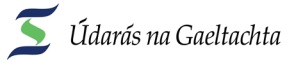 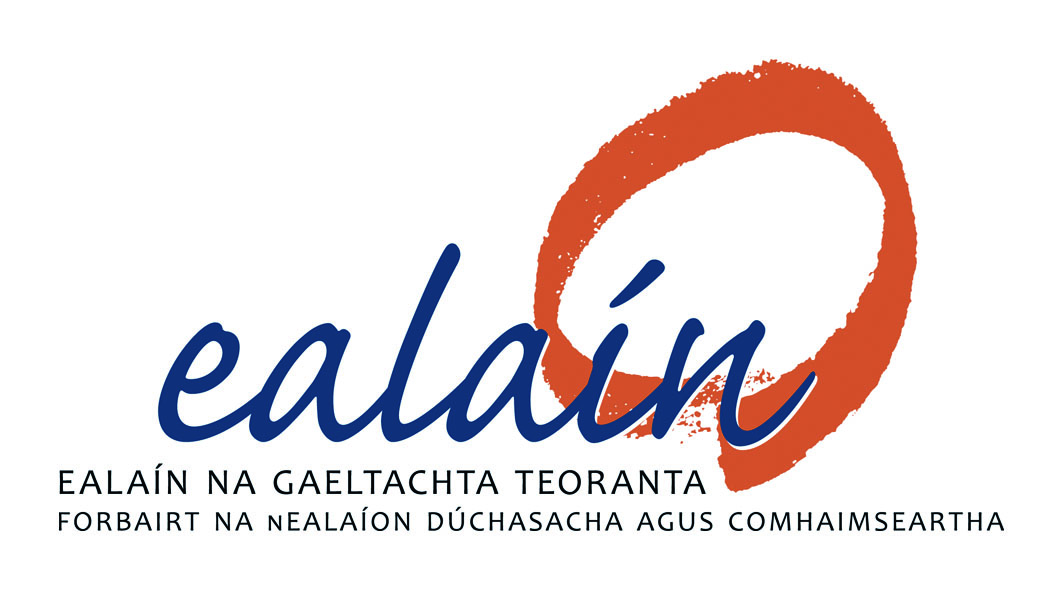 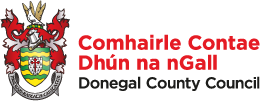 Togra Pobal Ealaíon @ Áislann Ghaoth DobharStage 1 – Application FormName: ____________________________________Address: (please note all correspondence will be sent to this address)______________________________________________________________________________Telephone number:_______________________ E-mail: ___________________________1) Please give short description of your art practice, its relevance to this project and why you would like to work on this commission:2) Artists are asked to submit the following:Detailed Curriculum VitaeList of previous relevant projects or commissions, date, cost, time scale to deliver,list of specialist or other contractors engaged by the artist in connection with thecompletion of these installationsVisuals of previous work relevant to this commission briefNames of 2 referees and their contact detailsConfirmation that, if successful, the artist is ready to submit a current Tax ClearanceCertificate / Access Number, or an Artist Exemption Certificate and to provide required insurances. This confirmation is mandatory.3) Supporting Documentation:To assist in the assessment of your application, supporting documentation should be included and should be clearly labelled on submission:Please confirm the supporting documentation and Number of Items Enclosed in the table below:Freedom of information:Applicants completing this form should note that information provided to Public Art @ Áislann GD Working Group may be disclosed in response to a request made underthe Freedom of Information Act (1997 and 2003). Every effort will be made to protect clientconfidentiality.Garda Vetting:The successful artist may be subject to Garda vetting procedures.DeclarationI have read the award conditions, agree to be bound by them, and certify that the information in this application is correct to the best of my knowledge.Signed ____________________________________Date ____________________________________This application form and supporting information should be returned by HARD COPY to theaddress below:Togra Pobal Ealaíon @ Áislann GD, F/ch: Danielle Nic PháidínÚdarás na Gaeltachta,Páirc Ghnó Ghaoth Dobhair,Na Doirí Beaga,Leitir Ceanainn,Co. Dhún na nGallClosing date for the receipt of completed applications is 4pm, Friday 5th April 2019.Please note that applications received after the closing date and time will not be accepted.Emailed applications cannot be accepted.ItemEnclosedNo. of Items     CVCDs/DVDs / USBOther, please specify_________________________________________________________________________________